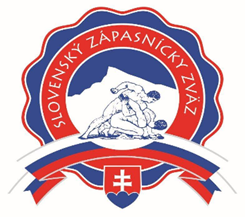 Smernica č. 1Podmienky pre zaradenie a financovanie útvarov talentovanej mládeže (ÚTM) Slovenského zápasníckeho zväzu Podmienky pre financovanie CTM (Centrum Talentovanej Mládeže) v roku 2019Pretekári zaradení do CTM musia byť riadne zaregistrovaní na SZZ (licenčný preukaz).V roku 2019 bude dotovaných najlepších 8 CTM podľa bodového hodnotenia súťaží v roku 2018.Do CTM môžu byť zaradení zápasníci (zápasníčky) vo veku od 13 do 23 rokov (v roku 2019 sú to ročníky 1996 - 2006). V CTM je maximálny počet zápasníkov 15 a minimálny počet zápasníkov je 7.Zoznam zápasníkov zaradených do CTM je potrebné nahlásiť písomnou formou na sekretariát SZZ do 24.01.2019.Do 31.01.2019 je ZK-ZO povinný na sekretariát odovzdať:vyhodnotenie športovej prípravy CTM za rok 2018 (podľa vzoru),plán športovej prípravy CTM na rok 2019 (podľa vzoru),žiadosť o zaradenie (ZK-ZO ktorý nebol zaradený v CTM).CTM – tréningový plán musí byť postavený na reprezentantov v CTM. Ak nie sú v CTM reprezentanti tak na najpočetnejšiu vekovú kategóriu v útvare.Tréneri zodpovední za CTM musia odovzdať výsledok testovacej batérie (podľa vzoru) zápasníkov zaradených v CTM dvakrát ročne a do termínu: 31.1.2019 a do 30.09.2019Do CTM môžu byť zaradení zápasníci (zápasníčky), ktorí sú členmi ZK-ZO pri ktorom je CTM zriadené (v CTM môžu byť zaradení iba členovia z jedného ZK-ZO).Zmena zápasníkov (zápasníčok) prihlásených do CTM počas roka 2019 nie je možná.V prípade prestupu zápasníkov (zápasníčok) prihlásených do CTM  počas kalendárneho roka sa body získané za bodované súťaže započítavajú za celý kalendárny rok príslušnému ZK-ZO v ktorom bol zápasník zaradený v zozname CTM.Za pretekárky zapísané v CTM sa zarátavajú iba body z ME a MS.Do CTM nemôžu byť zaradení zápasníci (zápasníčky), ktorí sú zaradení v ŠŠS.ZK-ZO zaradené do CTM v roku 2019 majú nárok na dotáciu od SZZ až v roku 2020 po splnení podmienok schválených SZZ. ZK-ZO zaradené do CTM, ktoré nesplnili časť podmienok získania dotácie (za rok 2018) v roku 2019, bude mu dotácia krátená podľa bodu „C“ podľa tejto smernice.Podmienky pre financovanie ŠŠS (Školské športové stredisko) v roku 2019Pretekári zaradení  ŠŠS musia byť riadne zaregistrovaní na SZZ (licenčný preukaz).Do ŠŠS môžu byť zaradení zápasníci (zápasníčky) vekovo  do 15 rokov (v roku 2019 je to ročník max. 2004). V ŠŠS je maximálny počet zápasníkov 15 a minimálny počet zápasníkov 10.Zoznam zápasníkov zaradených do ŠŠS je potrebné nahlásiť písomnou formou na sekretariát SZZ do 31.01.2019.Do 31.01.2019 je ZK-ZO povinný na sekretariát odovzdať:vyhodnotenie športovej prípravy ŠŠS za rok 2018 (podľa vzoru),plán športovej prípravy ŠŠS na rok 2018 (podľa vzoru),žiadosť o zaradenie (ZK-ZO ktorý nebol zaradený v ŠŠS).ŠŠS – tréningový plán musí byť postavený na najpočetnejšiu vekovú kategóriu v útvare (mladší alebo starší žiaci dva vrcholy MSR).Tréneri zodpovední za ŠŠS musia odovzdať výsledok testovacej batérie (podľa vzoru) zápasníkov zaradených v ŠŠS dvakrát ročne a do termínu: 31.1.2019 a do 30.09.2019Do ŠŠS môžu byť zaradení zápasníci (zápasníčky), ktorí sú členmi ZK-ZO pri ktorom je ŠŠS zriadené (v ŠŠS môžu byť zaradení iba členovia z jedného ZK-ZO).Zmena zápasníkov (zápasníčok) prihlásených do ŠŠS počas roka 2019 je možná do 30.09.2019 (max. 5) a to v písomnej forme na sekretariát SZZ (podľa vzoru)Do  ŠŠS nemôžu byť zaradení zápasníci (zápasníčky), ktorí sú zaradení v CTM.60% z minimálneho počtu (10 pretekárov) zaradených do ŠŠS sa musí zúčastniť na troch súťažiach dotovaných SZZ (t. j. min. 6 pretekárov).ŠŠS bude vyhodnotené podľa pravidiel za rok 2018 a podľa doplnkov navrhnutých KM a schválených VV SZZ. ZK-ZO zaradené do ŠŠS, ktoré nesplnilo podmienky získania dotácie (za rok 2018) v roku 2019, bude mu dotácia krátená podľa bodu „C“ podľa tejto smernice.Sankcie pri nedodržaní podmienok pri zaraďovaní členov do ÚTM:Pri neodovzdaní plánu a vyhodnotenia do 31.1.2018 bude klubu krátená dotácia o 25% za rok 2018.náhradný termín je do 30 kalendárnych dníak ani do tohto termínu nebude plán a vyhodnotenie odovzdané, finančné prostriedky v celkovej výške budú použité podľa bodu C.3..Pri neodovzdaní testovacích batérií do stanovených dátumov bude klubu krátená dotácia o 15% za rok 2018.náhradný termín je do 30 kalendárnych dníak ani do tohto termínu nebudú testovacie batérie odovzdané, finančné prostriedky v celkovej výške budú použité podľa bodu C.3..Odobraté finančné prostriedky ostanú na prerozdelenie KM SZZ.  Bodové hodnotenie súťaží pre hodnotenie CTM v roku 2018Vyhodnotenie UTM za rok 2018 sa vyhodnocuje podľa podmienok platných v roku 2018.Táto smernica nahrádza všetky doteraz schválené dokumenty.Platnosť nadobúda účinnosť k 1.1.2019Vypracovali KM: Predseda:	Mgr. Gabriela HorváthováČlenovia:	Mgr. Agáta Strzelczyk		Mgr. Lenka Matejová		Attila Gaál		Michal NovákSchválené na VV-SZZ dňa 25.01. 2019 v Šamoríne.Názov súťažeI.II.III.IV.V.VI.VII.VIII.IX.X.OH200150130x100x60504030MS seniorov/ -iek150130110x80x50403025Európske hry140120100x70x45352520ME seniorov/ -iek + MS U2313011090x60x40302520MS juniorov/ -iek12010090x60x40302520ME U231109080x55x35302520ME juniorov/ -iek 1008070x50x30252015MS kadetov/ -iek1108070x45x35252015ME kadetov/ -iek906050x35x25201510ME U15805040x30x2015105UMS žien/mužov605040x15x----M-SR seniorov1087654----M-SR juniorov976543----M-SR kadetov865432----M-SR st. žiakov754321----